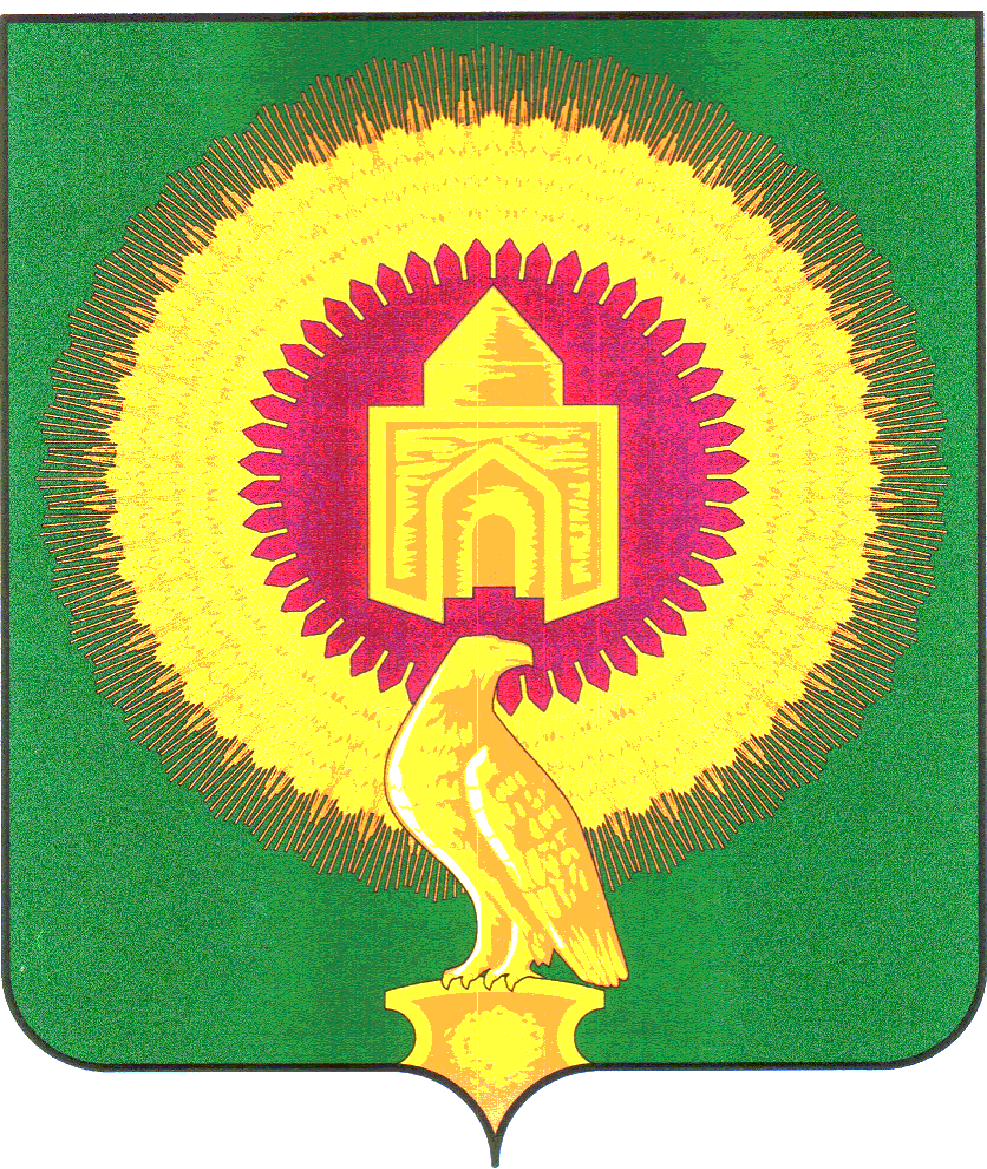 457200 Челябинская область, Варненский район, с.Варна, ул.Советская,135/1 кабинет№13, тел. 3-05-03,  E-mail: revotdelvarna@mail.ruУТВЕРЖДАЮ:Председатель  Контрольно-счётной палатыВарненского муниципального района______________С.Г. Колычева12декабря 2023г.                                                       с.ВарнаЗАКЛЮЧЕНИЕ №54на проект решения Совета депутатов Катенинского  сельского поселения Варненского муниципального района Челябинской области «О бюджете Катенинского сельского поселения на 2024 год и плановый период 2025 и 2026 годов»Общие положения.1.1.Заключение Контрольно-счётной палаты Варненского муниципального района Челябинской области на проект решения Совета депутатов Катенинского сельского поселения Варненского муниципального района Челябинской области «О бюджете Катенинского сельского поселения на 2024 год и плановый период 2025 и 2026 годов» подготовлено в соответствии с требованиями:Бюджетного кодекса Российской Федерации (далее по тексту БК РФ);Пункта 1.2.2 Соглашения о передаче контрольно-счетному органу муниципального района полномочий контрольно-счетного органа поселения по осуществлению внешнего муниципального финансового контроля от 21.12.2022г. №14/19/19;  Положения «О бюджетном процессе в Катенинском сельском поселении» утвержденный решением Совета депутатов
Катенинского сельского поселения от 22.12.2022г. №22 (далее по тексту – Положение «О бюджетном процессе»);Плана работы Контрольно-счётной палаты Варненского муниципального района Челябинской области (далее по тексту КСП) на 2023г.. Пункта 1 статьи 8 Положения о Контрольно-счётной палате Варненского муниципального района Челябинской области, утвержденного Решением Собрания депутатов  Варненского муниципального района Челябинской области от 29.09.2021г. №80. 1.2. Документы и материалы, представленные одновременно с проектом решения соответствуют требованиям статьи 184.2 БК РФ. 1.3. В соответствии со статьей 169 БК РФ и Положением «О бюджетном процессе» проект бюджета сформирован на три года: на очередной 2024 год и на плановый период 2025 и 2026 годов.       В целях соблюдения принципов открытости и гласности в соответствии со статьей 36 БК РФ и пунктом 6 статьи 52 Федерального закона от 06.10.2003 № 131-ФЗ «Об общих принципах организации местного самоуправления в РФ» (далее по тексту ФЗ №131-ФЗ) проект бюджета с приложениями опубликован  в официальном печатном издании газета «Советское село» от 15.11.2023г. №45-2 Приложение «Деловой пакет» и размещен в средствах массовой информации: на сайте администрации Варненского муниципального района Челябинской области http://varna74.ru  в разделе сельские поселения - Катенинское — Бюджет. 2. Анализ основных показателей прогноза социально-экономического развития       Согласно статье 37 БК РФ принцип достоверности бюджета означает надежность показателей прогноза социально-экономического развития соответствующей территории и реалистичность расчета доходов и расходов бюджета.      Согласно требованиям пункта 2 статьи 173 БК РФ заключено соглашение «О передаче осуществления части полномочий муниципальному району по формированию и исполнению местного бюджета Катенинского сельского поселения Варненского муниципального района» от 22.12.2022 года на период с 01.01.2023 года по 31.12.2023 года, Администрацией Катенинского сельского поселения переданы полномочия по разработке проектов прогноза социально-экономического развития Катенинского сельского поселения Администрации Варненского муниципального района.      В соответствии с пунктом 1 статьи 173 БК РФ и требований «Порядка разработки прогноза социально-экономического развития Катенинского сельского поселения», утвержденного Постановлением администрации Катенинского сельского поселения от 11.08.2015г. №26/1  прогноз социально-экономического развития Катенинского сельского поселения, утвержденный Постановлением администрации Катенинского сельского поселения от 10.11.2023 года № 23, составлен на очередной 2024 финансовый год и плановый период 2025 и 2026 годов.         Прогноз был разработан в двух вариантах – базовом и консервативном. Основным вариантом развития на ближайшие три года был принят базовый вариант, который не предполагает  кардинального изменения модели экономического развития и рассматривает  развитие  экономики  в  условиях  сохранения  сдержанной бюджетной политики.        В число показателей прогноза социально-экономического развития Катенинского сельского поселения входят: -показатели среднегодовой численности постоянного населения;-объем отгруженной продукции  (работ и  услуг)по крупным и средним  организациям; -оплата труда наемных работников;-среднегодовая численность работающих;-инвестиции в основной капитал за счет средств местного бюджета;-количество объектов розничной торговли;-количество СМСП (в том числе ИП);-количество безработных граждан, зарегистрированных в службах занятости.          Динамика по показателю среднегодовая численность постоянного населения наблюдается в сторону снижения, которая обусловлена превышением смертности над рождаемостью, а также переездом жителей в более крупные населенные пункты.        Показатели  среднегодовая численность работающих, количество объектов розничной торговли, количество СМСП (в том числе ИП), количество безработных граждан, зарегистрированных в службах занятости остается на уровне 2022-2023года.  В прогнозируемом периоде ожидается положительная динамика по сравнению с оценкой 2023года по следующим показателям:-инвестиции в основной капитал за счет средств местного бюджета;-объем отгруженной продукции  (работ и  услуг)по крупным и средним  организациям за счет роста цен; -фонд оплаты труда имеет положительную динамику за счет роста среднемесячной оплаты труда (повышением минимального размера оплаты труда) и увеличения рабочих мест. Показатели  среднегодовая численность работающих, количество объектов розничной торговли, количество СМСП (в том числе ИП), количество безработных граждан, зарегистрированных в службах занятости остается на уровне 2022-2023года.      В несоблюдении  требований раздела II «Порядка разработки прогноза социально-экономического развития Катенинского сельского поселения», утвержденного Постановлением администрации Катенинского сельского поселения от 11.08.2015г. №26/1  в прогнозе социально-экономического развития Катенинского сельского поселения на очередной 2024 финансовый год и плановый период 2025 и 2026 годов отсутствуют (не включены) следующие прогнозные показатели:-бюджетные инвестиции в объекты капитального строительства;-инвестиции в основной капитал (основные средства) за счет всех источников финансирования;-оборот розничной торговли;-объем платных услуг населению (расходы населения на оплату услуг);-оборот общественного питания;-ввод в эксплуатацию жилых домов за счет всех источников финансирования.   При разработке прогноза социально-экономического развития Катенинского сельского поселения за основу взят прогноз социально-экономического развития Варненского муниципального района. Таким образом, при составлении проекта бюджета Катенинского сельского поселения на 2024 год и плановый период 2025 и 2026 годов финансовый орган администрации Катенинского сельского поселения исходил из необходимости исключения дефицита бюджета. 3. Анализ основных характеристик бюджета    Согласно пункту 2 статьи 172 БК РФ составление проекта бюджета основывалось  на:- «Основных направлениях бюджетной и налоговой политики Катенинского сельского поселения на 2024 год и плановый период 2025 и 2026 годов», утвержденных Постановлением администрации Катенинского  сельского поселения от 11.10.2023г. № 21;-Прогнозе социально-экономического развития Катенинского сельского поселения Варненского муниципального района на 2024-2026 годы, утвержденном Постановлением администрации Катенинского сельского поселения от 10.11.2023г. № 23;- Указе Президента РФ от 07.05.2018 года №204;- Указах Президента РФ от 07 мая 2012 года;-Перечне (реестре) муниципальных программ, а также паспортах муниципальных программ Катенинского сельского поселения.     Согласно Бюджетному Кодексу РФ составление проекта бюджета на очередной финансовый год и плановый период должно осуществляться с учетом исполнения бюджета в отчетном году и ожидаемого исполнения в текущем финансовом году.     Анализ содержания проекта решения о бюджете на 2024 год и плановый период 2025 и 2026 годов показал, что он содержит необходимые характеристики бюджета и в целом отвечает требованиям статьи 184.1 БК РФ и статьи 26 Положения «О бюджетном процессе», так Проект содержит основные характеристики бюджета: -общий объем доходов;-общий объем расходов;-дефицит(профицит) бюджета;Также предлагаются к утверждению:-нормативы доходов бюджета на очередной финансовый год и плановый период;-распределение  бюджетных ассигнований  по разделам, подразделам, целевым статьям (муниципальным программам и непрограммным направлениям деятельности), группам (группам и подгруппам) видов расходов классификации расходов бюджетов на очередной финансовый год и плановый период;-ведомственная структура расходов бюджета на очередной финансовый год и плановый период;-общий объем бюджетных ассигнований, направляемых на исполнение публичных нормативных обязательств;-объем межбюджетных трансфертов, получаемых из других бюджетов и  предоставляемых другим бюджетам бюджетной системы Российской Федерации в очередном финансовом году и плановом периоде;-общий объем условно утверждаемых (утвержденных) расходов на плановый период;-источники финансирования дефицита бюджета на очередной финансовый год и плановый период;-верхний предел муниципального внутреннего долга по состоянию на 1 января года, следующего за очередным финансовым годом и каждым годом планового периода, с указанием,  в том числе верхнего предела долга по муниципальным гарантиям.     Составление проекта бюджета Катенинского сельского поселения в целом осуществлено в порядке, определенном БК РФ.  Прогноз доходов бюджета Катенинского сельского поселения сформирован в соответствии с перечнем видов доходов, закрепленных за муниципальным образованием.   Перечень главных администраторов доходов и источников финансирования дефицита бюджета Катенинского сельского поселения на 2024 год и плановый период 2025 и 2026годов утвержден Постановлением администрации Катенинского сельского поселения от 03.11.2023г. №22.     Группировка доходов, расходов и источников финансирования дефицита бюджета составлена в соответствии  с бюджетной классификацией, что соответствует принципу единства бюджетной системы РФ (статья 29 БК РФ).  Прогноз расходов бюджета Катенинского сельского поселения сформирован в соответствии расходными обязательствами, принятыми в соответствии с полномочиями органов местного самоуправления Катенинского сельского поселения, источники финансирования дефицита бюджета – бюджетным законодательством РФ, что подтверждает соблюдение принципа разграничения доходов, расходов и источников финансирования дефицитов бюджета между бюджетами бюджетной системы РФ (статья30 БК РФ).   При составлении проекта бюджета Катенинского сельского поселения реализованы права и исполнены обязанности органов местного самоуправления, предусмотренные принципом самостоятельности бюджетов (статья 31 БК РФ):- проект бюджета сбалансирован, составлен в соответствии с Положением о бюджетном процессе;- самостоятельно установлены формы и направления расходования бюджетных средств в рамках ограничений, предусмотренных бюджетным законодательством;-исполнение расходных обязательств, установленных органами местного самоуправления (переданные полномочия), предусмотрено за счет межбюджетных трансфертов из бюджета Варненского муниципального района, предоставляемых бюджету Катенинского сельского поселения.    Ведомственная структура расходов бюджета составлена по органам местного самоуправления, являющимися главными распорядителями бюджетных средств Катенинского сельского поселения в соответствии с их полномочиями и компетенцией, установленных Уставом Катенинского сельского поселения, муниципальными правовыми актами об органах местного самоуправления. Основные параметры и характеристики бюджета поселения и их динамикаТаблица 1 (тыс.рублей)              Представленный в составе проекта решения Совета депутатов бюджет Катенинского  сельского поселения предлагается утвердить:на 2024 год: по доходам в сумме 17715,90тыс. рублей; по расходам  в сумме 17715,90тыс. рублей;без дефицита;верхний предел муниципального внутреннего долга  на 01.01.2025 года в сумме 800,20 тыс. рублей, в том числе верхний предел долга по муниципальным гарантиям в сумме 00,00тыс.рублей2) на плановый период:- 2025 год: по доходам в сумме 16110,01 тыс. рублей; по расходам в сумме 16110,01тыс. рублей, в том числе условно утвержденные расходы в сумме 402,81 тыс. рублей,без дефицита;верхний предел муниципального внутреннего долга на 01.01.2026 года  в сумме 805,50тыс. рублей, в том числе верхний предел долга по муниципальным гарантиям в сумме 00,00тыс.рублей- 2026 год:по доходам в сумме 16221,01тыс. рублей;по расходам в сумме 16221,01тыс. рублей, в том числе условно утвержденные расходы в сумме 811,11 тыс.рублей;без дефицита;верхний предел муниципального внутреннего долга на 01.01.2027 года в сумме 811,10 тыс. рублей, в том числе верхний предел долга по муниципальным гарантиям в сумме 00,00тыс.рублейОбъем межбюджетных трансфертов, получаемых из других бюджетов предлагается к утверждению на:2024год в сумме 1712,89 тыс.рублей;2025год в сумме 0,00 тыс.рублей;2026год в сумме 0,00 тыс.рублей.   Общий объем бюджетных ассигнований, направляемых на исполнение публичных нормативных обязательств предлагается к утверждению на:2024год в сумме 00,00 тыс.рублей;2025год в сумме 0,00 тыс.рублей;2026год в сумме 0,00 тыс.рублей.        Общий объем условно утвержденных расходов Катенинского сельского поселения на плановый период соответствует ограничениям, установленным пунктом 3 статьи 184.1 БК РФ (на первый год планового периода в объеме 402,81тыс.рублей, что не менее 2,5 процента общего объема расходов бюджета (без учета расходов бюджета, предусмотренных за счет межбюджетных трансфертов из других бюджетов бюджетной системы Российской Федерации, имеющих целевое назначение), на второй год планового периода в объеме 811,11тыс.рублей, что не менее 5 процентов общего объема расходов бюджета (без учета расходов бюджета, предусмотренных за счет межбюджетных трансфертов из других бюджетов бюджетной системы Российской Федерации, имеющих целевое назначение)).      Нормативы, установленные  пунктом 3 статьи 107 БК РФ,  по предельным объемам муниципального долга на очередной финансовый год и плановый период соблюдены (не должен превышать утвержденный общий годовой объем доходов местного бюджета без учета утвержденного объема безвозмездных поступлений и (или) поступлений налоговых доходов по дополнительным нормативам отчислений).     Доходы бюджета на 2024 год предусмотрены в сумме 17715,90тыс. рублей, что меньше ожидаемого исполнения доходов бюджета 2023 года на  2101,42тыс. рублей или на 10,6%. При этом, прогнозируется, что налоговые и неналоговые доходы уменьшатся на 1617,65тыс. рублей (на 9,2%) и составят 16003,01тыс. рублей, безвозмездные перечисления уменьшатся на 5359,78 тыс. рублей или на 33,8%, и поступят в сумме 10504,06тыс. рублей.     Расходы бюджета в 2024 году по сравнению с ожидаемым исполнением 2023 года уменьшатся на 483,77 тыс. рублей или на 22% и составят 1712,89тыс. рублей.          В 2025 году по сравнению с бюджетом 2024 года прогнозируется уменьшение как доходной, так и расходной частей бюджета в сумме 1605,89тыс.рублей или на 9,1% и составит 16110,01тыс.рублей. Фактором уменьшения будет являться уменьшении безвозмездных поступлений на сумму 1712,89тыс. рублей или на 100%, при этом   налоговые и неналоговые доходы незначительно увеличатся на 107,00тыс.рублей или 0,7%.           В 2026 году по сравнению с бюджетом 2025 года прогнозируется увеличение доходной и расходной частей бюджета в сумме по 111,00 тыс.рублей или на 0,7% и составит 16221,01тыс.рублей. Фактором увеличения будет являться увеличение налоговых и неналоговых доходов на 111,00тыс.рублей (0,7%).      В соответствии с пунктом 3 статьи 92.1 БК РФ бюджет на 2024 год  и плановый период 2025и 2026годы прогнозируется без дефицита.      Объем предусмотренных расходов на соответствующий период соответствует суммарному объему доходов бюджета и поступлений источников финансирования его дефицита, уменьшенных на суммы выплат из бюджета, связанных с источниками финансирования дефицита бюджета и изменением остатков на счетах по учету средств бюджетов (статья 33 БК РФ).    Необходимо отметить, что ежегодные результаты исполнения бюджета  поселения за предыдущие периоды значительно отличаются (выше) прогнозных  (плановых) показателей, принимаемых при утверждении бюджета поселения на  начало   очередного   финансового   года.   Параметры   бюджета   поселения   на  очередной 2024 год и плановый период 2025 и 2026 годов, предлагаемые в  Проекте 	решения, 	в 	ходе 	его 	исполнения будут 	корректироваться.  Наибольшее 	влияние 	на 	изменение первоначально 		запланированных  параметров бюджета поселения, а также структуры доходов бюджета, в процессе  его исполнения оказывает изменение (увеличение) объема межбюджетных  трансфертов.                                                                                         4.  Анализ доходов проекта бюджета поселения     Основные параметры доходов бюджета поселения на 2024 год и плановый период 2025 и 2026 годов сформированы на основе показателей прогноза социально-экономического развития на 2024 год и плановый период 2025 и 2026 годов по базовому варианту.     Основными направлениями бюджетной политики на 2024 год и плановый период 2025 и 2026 годов предусмотрена реализация мер, направленных на укрепление собственной доходной базы с целью эффективного и качественного выполнения своих полномочий; сокращению задолженности в бюджет; по обеспечению своевременной уплаты налогов и легализации заработной платы; по выявлению и регистрации ранее неучтенных объектов налогообложения (недвижимости и земельных участков), а также по оптимизации имущества, не используемого для выполнения муниципальных функций, что будет дополнительным резервом доходов бюджета. Бюджетная политика в области расходов будет ориентирована на исполнение всех принятых расходных обязательств, а также реализацию национальных проектов и программ. Налоговая политика будет нацелена на увеличение уровня собираемости налоговых доходов и сокращения задолженности в бюджет Катенинского сельского поселения. По увеличению налоговых поступлений планируется проведение мероприятий по осуществлению муниципального земельного контроля и проведение оценки налоговых льгот.     Доходы, отраженные в Проекте, отнесены к группам, подгруппам, статьям, подстатьям и элементу дохода (кодам) классификации доходов бюджетов Российской Федерации по видам доходов с соблюдением положений статей 20, 41, 42 БК РФ.      Группировка доходов в перечне главных администраторов доходов бюджета Катенинского сельского поселения на 2024 год и на плановый период 2025 и 2026 годов и в перечне главных администраторов источников финансирования дефицита бюджета Катенинского сельского поселения на 2024год и плановый период 2025 и 2026годов составлена с соблюдением требований, Приказа Минфина России от 24 мая 2022 г. №82н "О Порядке формирования и применения кодов бюджетной классификации Российской Федерации, их структуре и принципах назначения", Приказа Минфина России от 1 июня 2023 г. N 80н "Об утверждении кодов (перечней кодов) бюджетной классификации Российской Федерации на 2024 год (на 2024 год и на плановый период 2025 и 2026 годов)".           Приложением №1 к Проекту Решения «о бюджете Катенинского сельского поселения на 2024год и плановый период 2025 и 2026годов» определены Нормативы доходов бюджета Катенинского сельского поселения на 2024 год и плановый период 2025 и 2026 годов, что противоречит требованию статьи 184.1 БК РФ.    Проектом бюджета  установлено, что доходы бюджета поселения по видам и нормативам предусмотрены в соответствии с утвержденными требованиями БК РФ: -по налоговым доходам со статьями 61.5, 62, 64 БК РФ, в том числе:- налог на доходы физических лиц  –  в размере 2 процентов; - налога на имущество физических лиц, взимаемый по ставкам, применяемым к объектам налогообложения, расположенным в границах поселения, в размере 100 процентов; - земельного налога в размере 100 процентов;- государственной  пошлины в размере 100 процентов;-единого сельскохозяйственного налога в размере 100 процентов на основании Решения Собрания Депутатов Варненского муниципального района «Об утверждении единых нормативов отчислений от единого сельскохозяйственного налога в бюджеты сельских поселений» от 21.10.2022 года № 80;- безвозмездных поступлений от других бюджетов бюджетной системы Российской Федерации в размере 100 процентов;- неналоговых доходов местного бюджета формирующихся в соответствии со статьями 41, 42 и 46 БК РФ в размере 100процентов по каждому виду.      В проекте бюджета поселения на 2024 год доходы определены в сумме 17715,90тыс.рублей, что меньше на 10,6% относительно ожидаемого исполнения  бюджета поселения за 2023 год. Структура доходов бюджета поселения на 2023-2026 годы Таблица 2 (тыс. руб.)     На 2024 год в структуре доходной части Проекта бюджета поселения доля налоговых и неналоговых доходов (далее по тексту - собственные доходы) составит 90,3% или 16003,01тыс.рублей, на 2025год 16110,01тыс.рублей (100% в структуре доходов), на 2026 год в сумме 16221,01тыс. рублей 100% в структуре доходов).           Безвозмездные поступления на 2024 год запланированы в сумме 1712,89 тыс. рублей, доля безвозмездных поступлений в структуре доходной части Проекта бюджета поселения составит 9,7%.      Безвозмездные поступления на 2025  и на 2026 годы не  запланированы.      Проектом бюджета поселения на 2024 год и плановый период 2025 и 2026 годов по отношению к факту 2022 года и ожидаемому  исполнению бюджета поселения 2023 года доходы запланированы следующим образом: Параметры доходов бюджета на 2024 год и на плановый период 2025 и 2026 годовТаблица 3(тыс.рублей)     На 2024 год собственные доходы бюджета поселения запланированы в сумме 16003,01 тыс. рублей (уменьшение на 9,2% относительно ожидаемой оценки исполнения бюджета поселения за 2023 год). Собственные доходы на 2025 год прогнозируются в сумме 16110,01тыс. рублей (увеличение к уровню 2024 года на 0,7%) и на 2026 год в сумме 16221,01тыс. рублей (увеличение к 2025 году 0,7%). 4.1 Налоговые и неналоговые доходы       Доходы бюджета, согласно статье 174.1 БК РФ, спрогнозированы на основе действующего законодательства о налогах и сборах и бюджетного законодательства Российской Федерации. Планирование налоговых доходов бюджета поселения на 2024 год осуществлялось на основе прогнозной информации, с использованием показателей кассового исполнения доходной части бюджета поселения за предыдущий отчетный период, отчетах МИФНС России №19 по Челябинской области о налоговой базе и структуре начислений по различным видам налогов.     Показатели прогноза доходов бюджета по реестру источников доходов бюджета, сформированные в целях составления  бюджета Катенинского сельского поселения на очередной 2024год и плановый период 2025-2026годы и представленному в составе документов соответствует проекту бюджета на очередной 2024год и плановый период 2025-2026годы, что соответствует требованиям Порядка формирования и ведения реестра источников доходов бюджета Катенинского сельского поселения, утвержденного Постановлением от 31.10.2017г. №58.     Налоговые доходы занимают большую часть в собственных доходах Проекта бюджета поселения. Так, на 2024 год их доля в общем объеме собственных доходов запланирована в размере 98,2%, на 2025 и 2026 годы –  98,2% и  98,2% на уровне 2024 года.      В общем объеме доходов Проекта бюджета поселения налоговые доходы на 2024 год запланированы в сумме 15712,00тыс. рублей - с уменьшением  на 8,7% по сравнению с бюджетом 2023 года. Причиной уменьшения является изменение кадастровой стоимости земельных участков и пересчетом земельного налога  в том числе и за предыдущий год.Структура налоговых и неналоговых доходов                                       Таблица 4Изменений в составе наиболее крупных источников налоговых доходов в 2024 году по отношению к предыдущим годам, не произойдет. Основную долю налоговых доходов как в 2024 году, так и в плановом периоде 2025 и 2026 годов составят:- земельный налог (62,7%, 62,4%, 61,9% соответственно);- налог на доходы физических лиц (36,2 %, 36,6%, 37,0%соответственно);- налог на имущество физических лиц (1,1%, 1,0%, 1,1% соответственно).          Прогнозные показатели поступлений по ЕСХН  на 2024год и плановый период 2025-2026годов  не планируются в связи с внесением изменений в Закон Челябинской области от 23 июня 2021 г. N 384-ЗО "Об установлении на территории Челябинской области налоговой ставки при применении системы налогообложения для сельскохозяйственных товаропроизводителей (единого сельскохозяйственного налога)" Законом Челябинской области от 27 июня 2022 г. N 613-ЗО "О внесении изменений в статьи 1 и 2 Закона Челябинской области "Об установлении на территории Челябинской области налоговой ставки при применении системы налогообложения для сельскохозяйственных товаропроизводителей (единого сельскохозяйственного налога)" (Налоговая ставка при применении единого сельскохозяйственного налога устанавливается в размере 0 процентов для налогоплательщиков единого сельскохозяйственного налога, указанных в статье 346.2 Налогового кодекса Российской Федерации, у которых средняя численность работников, определяемая в порядке, устанавливаемом федеральным органом исполнительной власти, уполномоченным в области статистики, составила в налоговом периоде, за который уплачивается единый сельскохозяйственный налог, не менее 100 процентов средней численности работников за предыдущий налоговый период)."         Прогноз доходов должен осуществляться на основании заключенных договоров аренды, на основании заявлений о выкупе, об участии в аукционе, плана приватизации, соглашений по концессии. Методика прогнозирования планирования (алгоритмы расчетов) администрирующих доходов, утверждена Постановлением администрации Катенинского сельского поселения от 16.03.2022г. №8/1. Расчет прогноза неналоговых доходов произведен главными администраторами данных доходов.         План приватизации имущества Катенинского сельского поселения на 2024год и плановый период 2025-2026годов заполнен в  несоблюдении требований Правил разработки прогнозных планов (программ) приватизации государственного и муниципального имущества, утвержденных Постановлением Правительства РФ от 26 декабря 2005 г. N 806.    Справочно: в прогнозный план приватизации включается имущество, подлежащее приватизации согласно Федеральному закону от 21 декабря 2001 г. N 178-ФЗ "О приватизации государственного и муниципального имущества". План (программа) приватизации  муниципального имущества Катенинского сельского поселения на 2024год и плановый период 2025 и 2026годов  утвержден Решением Совета депутатов Катенинского сельского поселения от 29.09.2023г. №11.      Методикой  прогнозирования планирования (алгоритмы расчетов) администрирующих доходов, утвержденной Постановлением администрации Катенинского сельского поселения от 16.03.2022г. №8/1 не предусмотрен алгоритм расчета по доходам от приватизации муниципального имущества казны в соответствии с планом приватизации.         В реестр источников доходов бюджета Катенинского сельского поселения на очередной 2024год и плановый период 2025-2026годы  не включены доходы от приватизации муниципального имущества, предусмотренного утвержденным  планом (программой) приватизации:-29 единиц автомобильных дорог;-1объект нежилого здания- клуба, расположенного по адресу Челябинская область, Варненский район, п.Комсомольский .   Проектом закона предусмотрено поступление неналоговых доходов:- в 2024 году и плановый период 2025-2026годы  в сумме  по 291,01тыс. рублей, или 1,8% от общей суммы собственных доходов.Основную долю неналоговых доходов как в 2024 году, так и в плановом периоде 2025 и 2026 годов составят доходы от использования имущества (по 100% ежегодно).        Исходя из изложенного видно, что большую часть в  доходах бюджета по-прежнему занимают собственные доходы, которые являются значительной для бюджета и тенденция структуры в пользу налоговых доходов сохраняется.4.2. Безвозмездные поступления     Средства, передаваемые из вышестоящих бюджетов в виде дотаций, субсидий, субвенций, рассчитываются Министерством Финансов Челябинской области по утвержденным методикам.      Распределение межбюджетных трансфертов местным бюджетам из бюджета муниципального образования «Варненский район» на очередной финансовый год устанавливается в связи с переданными полномочиями по Федеральному закону от 6 октября 2003г. N131-ФЗ "Об общих принципах организации местного самоуправления в Российской Федерации" и в соответствии с решением о бюджете муниципального образования «Варненский район» на 2024 год и плановый период 2025 и 2026 годов».       Проектом бюджета поселения на 2024 год безвозмездные поступления  от других бюджетов бюджетной системы Российской Федерации учтены в общей сумме 1712,89тыс. рублей, что на 22% меньше ожидаемого исполнения бюджета поселения на 2023 год, в том числе: -межбюджетные трансферты— 1712,89тыс. рублей. На 2025 год и на 2026год поступления не планируются.  Снижение межбюджетных трансфертов обусловлено в основном тем, что средства областного бюджета в полном объеме еще не распределены.       Общий объем безвозмездных поступлений, планируемых Проектом бюджета Катенинского сельского поселения на 2024год и на плановый период 2025 и 2026 годов соответствует суммам предусмотренными проектом бюджета Варненского муниципального района (Приложение№10,11,12 к проекту бюджета Варненского муниципального района).Суммы межбюджетных трансфертов по принимаемым   полномочиям на 2024год от Варненского муниципального района, утвержденных Решением Собрания депутатов Варненского муниципального района от 22.11.2023г. №101 и Решением Совета депутатов Катенинского сельского поселения от 22.11.2023г. №15 (в  общей сумме 1712,89тыс.рублей) соответствуют  реестру источников доходов на 2024год .              5. Анализ структуры расходов проекта бюджета поселения.      Формирование расходов бюджета поселения на 2024 год и плановый период 2025 и 2026 годов осуществлялось в соответствии с расходными обязательствами согласно статье 86, 87 БК РФ и полномочиями по решению вопросов местного значения, закрепленными за муниципальным образованием статьями 14 и 14.1 Федерального закона Российской Федерации от 06.10.2003года №131-ФЗ «Об общих принципах организации местного самоуправления в  Российской Федерации».      Согласно «Основных направлений бюджетной и налоговой политики Катенинского сельского поселения на 2024-2026 годы» одним из приоритетных направлений в области расходов  являются: 1) реализация мероприятий, направленных на достижение целей, сформулированных в социальных Указах и поручениях Президента Российской Федерации с учетом сроков их реализации; 2) выполнение социальных обязательств;3) сдерживание роста расходов и повышение их эффективности;4)привлечение средств из вышестоящих бюджетов на софинансирование расходных обязательств Катенинского сельского поселения. Бюджетная политика в области расходов Катенинского сельского поселения направлена на безусловное исполнение всех принятых расходных обязательств, наибольшему участию в  национальных проектах,  стимулированию роста экономики и повышения качества жизни населения.         Проверка соблюдения норм БК РФ при составлении Проекта бюджета поселения по расходам показала следующее:             Проектом бюджета поселения расходы на 2024 год предлагается утвердить в сумме 17715,90тыс. рублей, с уменьшением к ожидаемому исполнению бюджета поселения 2023 года на 23,9% (-5568,23 тыс. рублей), но  более  первоначально утвержденного бюджета на 2023 год на 8,4%.        На плановый период Проект бюджета поселения по расходам предлагается утвердить:-на 2025 год в сумме 16110,01 тыс. рублей со снижением к 2024 году на 1605,89 тыс. рублей или на 9,1%;-на 2026 год в сумме 16221,01 тыс. рублей с увеличением к 2025 году на  111,00 тыс. рублей или на 0,7%.Согласно представленному законопроекту (текстовой частью) при формировании расходной части бюджета поселения на 2024год  применены следующие основные подходы (в порядке очередности):1) оплата труда и начисления на оплату труда 2)  исполнение публичных нормативных обязательств;3) ликвидация последствий чрезвычайных ситуаций;4) предоставление мер социальной поддержки отдельным категориям граждан;5) оплата коммунальных услуг и услуг связи, арендной платы за пользование помещениями, арендуемыми муниципальными учреждениями;6) уплату налогов и сборов.По результатам анализа распределения бюджетных ассигнований на 2024год и плановый период 2025и 2026годов, а также сопоставление их с объемами расходов по оценке ожидаемого исполнения 2023года установлено следующее.       Анализ структуры расходов показывает, что расходы на социальное  развитие (культуру,  физическую  культуру,  спорт)  —  это  основная  расходная  статья  бюджета,  на  основании чего, можно говорить о том, что бюджет социально ориентирован, так проектом бюджета поселения по функциональной структуре расходов на 2024 год являются (по удельному весу):Культура, кинематография — 33,9%;Общегосударственные вопросы — 23,9%;Жилищно-коммунальное  хозяйство – 16,1%.        Структура проекта бюджета поселения и его приоритеты на 2024 год не изменились по отношению к бюджету поселения 2023 года.Ведомственная структура расходов бюджета Катенинского сельского поселения на 2024-2026годы сформирована по 1 главному распорядителю бюджетных средств- Администрация Катенинского сельского поселения, код ведомственной структуры расходов -842 (Приложения №4,5 к Проекту Решения «о бюджете Катенинского сельского поселения на 2024год и плановый период 2025и 2026годов»).        В таблице 5 заключения представлена структура и динамика расходной части бюджета поселения на 2024 - 2026 годы по разделам бюджетной классификации, в результате ее анализа установлено:Расходы по разделу «Общегосударственные вопросы» на 2024 год и плановый период 2025 и 2026 годы  запланированы в сумме  по 4227,49тыс. рублей, что на 1104,92 тыс. рублей или на 20,7% меньше фактических расходов 2022 года и на 987,19 тыс. рублей или на 18,9% также меньше расходов ожидаемого исполнения бюджета 2023г. (по состоянию на 01.11.2023г.).     Доля этого раздела составит 23,9% от суммы расходов проекта  бюджета поселения 2024 года, согласно кассовым расходам 2022 года этот показатель составлял 27,8%, в ожидаемом исполнении  бюджета  2023 года (по состоянию на 01.11.2023г.) – 22,5%. Данным разделом на 2024год предусмотрены расходы на межбюджетные трансферты Варненскому району  по переданным полномочиям по осуществлению внутреннего и внешнего муниципального финансового контроля (пункт1 части 1 статьи14 ФЗ №131-ФЗ в сумме 65,104тыс.рублей,  данные расходы  соответствуют суммам, определенным Приложением № 12 к Проекту Решения «о бюджете Катенинского сельского поселения на 2024год и плановый период 2025и 2026годов».      По подразделу «Резервные фонды» бюджетные ассигнования на образование резервных фондов органов местного самоуправления на 2024 год и плановый период 2025 и 2026 годов не предусмотрены,  ограничения,  установленные статьей 81 БК РФ соблюдены. Расходы по разделу «Национальная оборона» проектом бюджета поселения на 2024 год и плановый период 2025и 2026годов не предусмотрены, так как в составе  источников доходов  Катенинского сельского поселения субвенция бюджетам сельских поселений на осуществление первичного воинского учета органами местного самоуправления поселений проектом на 2024год и на плановый период 2025 и 2026 годов не запланирована. Расходы по разделу «Национальная безопасность и правоохранительная деятельность» на 2024год и плановый период 2025 и 2026 годов расходы  предусмотрены в объеме 1892,02тыс.рублей или 10,7%, 12,1% и 12,3% от удельного веса расходов в общей сумме расходов проекта бюджета соответственно по годам. Запланированная сумма расходов на 2024-2026годы       по данному разделу предусмотрена  на мероприятия по закупке товаров, работ, услуг по обеспечению первичных мер пожарной безопасности ежегодно в сумме  по 1892,02тыс.рублей  в раках мероприятий МП "Обеспечение первичных мер пожарной безопасности  на территории Катенинского сельского поселения  Варненского муниципального района Челябинской области".Расходы по разделу «Национальная экономика» на 2024 год предусмотрены в объеме 1690,75 тыс. рублей или 9,5% от удельного веса расходов в общей сумме расходов проекта бюджета 2024 года.     Расходы бюджета поселения по данному разделу на плановый период 2025 и 2026 годов не предусмотрены.         По данному разделу предусмотрены расходы на содержание, ремонт и капитальный ремонт автомобильных дорог в сумме 1240,75тыс.рублей, а также расходы по повышению безопасности дорожного движения и создание безопасных условий для движения пешеходов в сумме 450,00тыс.рублей, данные расходы предусмотрены в пределах суммы межбюджетных трансфертов, передаваемых бюджету  Катенинского сельского поселения  из бюджета Варненского муниципального района на осуществление части полномочий по решению вопросов местного значения(пункт 5 часть1 статья14  ФЗ №131-ФЗ).По разделу «Жилищно-коммунальное хозяйство» на 2024 год расходы предусмотрены в объеме 3795,76тыс. рублей или 21,4% от удельного веса расходов в общей сумме расходов проекта бюджета.                  По разделу предусмотрены мероприятия по уличному освещению населенных пунктов, обслуживание и ремонт сетей уличного освещения, благоустройство и озеленение территории поселения, расходы содержанию мест захоронений.      Расходы на 2025 и 2026 годы по данному разделу планируются в сумме 3880,62тыс.рублей и 3991,62тыс.рублей, что 24,7% и 25,9% от удельного веса расходов в общей сумме расходов проекта бюджета соответственно.      Расходы по переданным полномочиям от Варненского муниципального района предусмотрены в пределах сумм межбюджетных трансфертов, передаваемых бюджету  Катенинского сельского поселения  из бюджета Варненского муниципального района на осуществление части полномочий по решению вопросов местного значения (пункт 22 части1статьи 14 ФЗ №131-ФЗ).Расходы по разделу «Охрана окружающей среды» на 2024 год 2024год  и  на  плановый период 2025 и 2026 годов расходы не предусмотрены.Расходы по разделу «Культура, кинематография» на 2024 год составят 6009,88 тыс. рублей.     Сумма расходов по данному разделу на 691,42 тыс. рублей или на 10,3% меньше кассового исполнения 2022 года и на 1990,48тыс. рублей или  на 24,9% меньше расходов ожидаемого исполнения бюджета на 2023 год.       Доля расходов на культуру и кинематографию в 2024 году составляет 33,9%, согласно отчетным данным за 2022 год – 35,0%, по данным ожидаемого исполнения бюджета на 2023 год этот показатель составляет  34,4%. Расходы на плановый период предлагается утвердить на 2025 год в сумме 5607,07тыс. рублей, на 2026 год — 5198,77 тыс. рублей.Расходы по разделу «Социальная политика» на 2024 год и плановый период 2025 и 2026 годов не планируются.Расходы по разделу «Физическая культура и спорт» на 2024 год и плановый период 2025 и 2026 годов запланированы в сумме 100,00тыс.рублей ежегодно.Контрольно-счётная  палата  отмечает,  что при определении объемов ассигнований:-на оплату  труда и начисления на оплату труда работников казенных учреждений  Катенинского сельского поселения на 2024год и плановый период 2025 и 2026годов  проектом бюджета предусмотрены  в размере 4952,90тыс.рублей, что обеспечивает полную потребность, в том числе соблюдены требования  статьи 1  Федерального закона от 19 июня 2000 г. N 82-ФЗ "О минимальном размере оплаты труда"(минимальной размер заработной платы с учетом уральского коэффициента с 01.01.2024года -22129,00рублей). -по  оплате  коммунальных  услуг и услуг связи - в полном в  объёме  потребности;  -уплату налогов и сборов  0,0%  (не запланированы).      При планировании бюджетных ассигнований:-по КВР 800 "Иные бюджетные ассигнования" не запланированы расходы на  уплату налогов транспортного и имущественного налога, тогда как при расчете обоснований данные налоги включены в размере 3,00тыс.рублей;-расходы  на оплату  труда и начисления на оплату труда КВР 100 «Расходы на выплаты персоналу в целях обеспечения выполнения функций государственными (муниципальными) органами, казенными учреждениями, органами управления государственными внебюджетными фондами»  по разделу 0104 "Функционирование Правительства Российской Федерации, высших исполнительных органов субъектов Российской Федерации, местных администраций" запланированы в  объеме свыше потребности на 11,3%     При планировании бюджетных ассигнований по расходным обязательствам на 2024год и плановый период 2025 и 2026годов не соблюдены требования статьи 32, 158, 174.2  БК РФ: принцип полноты отражения расходов соблюден не в полном объеме,  размер бюджетных ассигнований документально не обоснован (суммы по обоснованию не соответствуют проекту бюджета), что в свою очередь  также   не соответствует требованиям  «Методика  и порядок планирования бюджетных ассигнований бюджета поселения на 2024 год и плановый период 2025 и 2026 годов», утвержденные Постановлением администрации Катенинского сельского поселения  №14   от 31.07.2023г..Структура и динамика расходов по разделам бюджетной классификации на 2022-2026 годы Таблица 5     Группировка расходов осуществлена в соответствии с бюджетной классификацией бюджетной системы Российской Федерации (главного распорядителя бюджетных средств, раздела, подраздела, целевой статьи, вида расходов) с соблюдением требований статьи 21 БК РФ, приказов Министерства финансов Российской Федерации:- от 24 мая 2022 г. №82н "О Порядке формирования и применения кодов бюджетной классификации Российской Федерации, их структуре и принципах назначения".       Целевые статьи расходов проекта бюджета сформированы по непрограммным направлениям деятельности местной администрации и муниципальным программам. Межбюджетные трансферты бюджету Варненского муниципального района из бюджета Катенинского сельского поселения       Общий объем межбюджетных трансфертов, предоставляемых бюджету Варненского муниципального района из бюджета Катенинского сельского поселения на 2024 год определен в сумме 65,104 тыс. рублей, на плановый период 2025 и 2026 годов - в сумме 0,00 тыс. рублей.       Общий объем межбюджетных трансфертов соответствует суммам финансового обеспечения по переданным полномочиям Варненскому району, утвержденным Решением Собрания депутатов Варненского муниципального района Челябинской области от 22.11.2023 года №102 и Решением Совета депутатов Катенинского сельского поселения от 22.11.2023г. №14, однако расчет суммы межбюджетных трансфертов на осуществление внутреннего финансового контроля произведен не в соблюдении Положения о порядке и условиях предоставления иных межбюджетных трансфертов из бюджета Катенинского сельского поселения бюджету Варненского муниципального района, утвержденного  Решением Совета депутатов Катенинского сельского поселения от 08.12.2022г. №18 (при расчете применено количество рабочих дней 247, тогда как на 2024год производственным календарем предусмотрено 248рабочих дней)..6. Анализ программных и непрограммных мероприятийСогласно «Основным направлениям бюджетной и налоговой политики Катенинского сельского поселения на 2024-2026 годы» основным инструментом повышения эффективности бюджетных расходов и увеличения объема, привлекаемых на территорию Катенинского сельского поселения областных и федеральных средств, создающих условия для повышения качества муниципального управления и бюджетного планирования, являются муниципальные и государственные программы.Перечень муниципальных программ Катенинского сельского поселения на 2024год утвержден распоряжением администрации Катенинского сельского поселения  от 30.11.2023года № 40/1. Перечень  муниципальных программ Варненского муниципального района, утвержден распоряжением администрации Варненского муниципального района от 09.10.2023года № 729-р.Анализ программных расходов в структуре бюджета Катенинского сельского поселенияТаблица 6(тыс. рублей)   Планируется 	снижение 	прогнозных показателей  программных расходов в проекте бюджета на 2024 год и плановый период  2025 и 2026 годов относительно ожидаемого исполнения за 2023 года:  -на 2023 год (ожидаемое) – 19317,26 тыс. рублей;  -на 2024 год – 13466,27 тыс. рублей;  -на 2025 год – 11479,71 тыс. рублей;  -на 2026 год –11182,41 тыс. рублей.  Доля расходов на программные мероприятия снижаются, так проектом бюджета Катенинского сельского поселения на 2024 год предусмотрены программные расходы в сумме 13466,27тыс.рублей или 76,0% общих расходов бюджета, доля расходов в рамках реализации мероприятий программ  в 2025году составит 73,1% от общих расходов бюджета (без условно утвержденных расходов) в сумме 11479,71тыс.рублей, на 2026 год 72,6% общих расходов бюджета (без условно утвержденных расходов)в сумме 1182,41тыс.рублей, что не соответствует целям и особенностям планирования бюджетных ассигнований на 2024 год и плановый период 2025 и 2026годов,предусмотренных пунктом  4 «Методика  и порядок планирования бюджетных ассигнований бюджета поселения на 2024 год и плановый период 2025 и 2026 годов», утвержденные Постановлением администрации Катенинского сельского поселения  №14    от 31.07.2023г..         Согласно Проекту бюджета непрограммные расходы бюджета на 2024 год и на плановый период 2025 и 2026 годов направлены на обеспечение деятельности органов местного самоуправления и на выполнение прочих расходных обязательств муниципального образования. Непрограммные направления деятельности администрацией Катенинского сельского поселения планируются на:-2024 год в сумме 4249,63тыс.рублей или 24%  бюджета, -2025год в сумме 4227,49тыс.рублей или 26,9%  бюджета без условно утвержденных расходов;2026год в сумме 4227,49тыс.рублей или 27,4%  бюджета без условно утвержденных расходов.           Решениями Собрания депутатов Варненского муниципального района от 22.11.2023г. №101 и Совета депутатов Катенинского сельского поселения от  22.11.2023г. №15 утверждены суммы на осуществление полномочий, переданных из бюджета Варненского муниципального района бюджету Катенинского сельского поселения на мероприятия по:-дорожная деятельность  в сумме 1690,75тыс. рублей;-организация ритуальных услуг и содержание мест захоронения в сумме 22,14 тыс. рублей.Суммарный  объем  программной  и  непрограммной  частей  расходов  бюджета 	соответствует 	ведомственной 	структуре 	расходов местного  бюджета.  Анализ соответствия распределения бюджетных ассигнований в разрезе муниципальных программ Катенинского сельского поселения  в проекте бюджета объемам  бюджетных ассигнований  по паспорту муниципальной программы Катенинского сельского поселенияТаблица 7(тыс. рублей)         Также,  Контрольно-счетная  	палата 	отмечает, 	что 	в 	2023 году 	реализовывалось 6 муниципальных  программ, что на одну  программу больше, чем в предстоящем году, сумма запланированных ассигнований  на  2024-2026годы на муниципальные  программы Катенинского поселения меньше ожидаемых расходов 2023года. По мнению Контрольно-счетной 	палаты программно-целевой 	метод является 	эффективным  механизмом, обеспечивающим взаимосвязь между бюджетными расходами и  результатами их использования, что позволяет оценить результативность и  качество расходов бюджета.  Таким образом, предусмотренное Проектом 	бюджета 	снижение  расходов 	на реализацию муниципальных 	программ 	создает 	риски  невыполнения  показателей  муниципальных  программ  и,  как  следствие,  недостижение их целей.             Анализ  распределения  расходов  в  разрезе  программ сельского поселения  показал,  что  наибольший  удельный  вес  в  структуре  программных  расходов  занимают  расходы на реализацию МП "Развитие сферы культуры в сельском поселении  Варненского муниципального района Челябинской  области":  на  2024  год  –  6009,88тыс.рублей,  на  2025  год  – 5607,07тыс.рублей,  на  2026  год  - 5198,77тыс.рублей  или  50,9 %,  48,8 %  и  46,5 %  соответственно  в  структуре программных расходов.    В ходе анализа соответствия объемов бюджетных ассигнований на реализацию муниципальных программ сельского поселения , предусмотренных в Проекте Решения о бюджете, показателям паспортов муниципальных программ, представленных одновременно с Проектом Решения о бюджете Катенинского сельского поселения на 2024год и плановый период 2025и 2026годов установлено:общий объем бюджетных ассигнований, определенных паспортными значениями всех муниципальных программ Катенинского сельского поселения не соответствует объемам бюджетных ассигнований по программным мероприятиям в проекте бюджета на 2024 год и плановый период 2025-2026 годов. В  соответствии со статьей 179 БК РФ объем бюджетных ассигнований на финансовое обеспечение реализации муниципальных программ утверждается законом (решением) о бюджете по соответствующей каждой программе целевой статье расходов бюджета в соответствии перечнем и структурой муниципальных программ, определенными местной администрацией муниципального образования, а также муниципальные программы подлежат приведению в соответствие с законом (решением) о бюджете не позднее 1 апреля текущего финансового года.         Таким образом муниципальные программы Катенинского сельского поселения в части объема финансирования должны подлежать корректировке в соответствии с законом (решением) о бюджете Катенинского сельского поселения на 2024 год и плановый период 2025 и 2026 годов не позднее 1апреля текущего финансового года. 7. Внутренние и внешние  муниципальные заимствованияВ соответствии требований пункта 3 статьи 110.1 БК РФ и пункта 3 статьи 108.4 БК РФ приложениями №8, №9 к проекту решения о бюджете Катенинского сельского поселения на 2024год и плановый период2025 и 2026годы предлагаются к утверждению Программы муниципальных внутренних и внешних заимствований.Муниципальные внутренние заимствования (привлечение от имени муниципального образования заемных средств в местный бюджет путем размещения муниципальных ценных бумаг и в форме кредитов из других бюджетов бюджетной системы Российской Федерации и от кредитных организаций) на 2024год и плановый период 2025 и 2026годы   на 2024год и плановый период 2025 и 2026годы  не планируются.    В соответствие со  статьей 111 БК РФ проектом определяется объем расходов на обслуживание муниципального долга на 2024год и плановый период 2025 и 2026годы в сумме по 0,00тыс.рублей.    В соответствие со статьей 106 БК РФ проектом определяется предельный объем муниципальных заимствований, направляемых на финансирование дефицита местного бюджета и погашение долговых обязательств на 2024год и плановый период 2025 и 2026годы в сумме по 0,00тыс.рублей.8. Муниципальные гарантииПриложениями №6, №7 к проекту решения о бюджете Катенинского сельского поселения предлагаются к утверждению на 2024год и плановый период 2025 и 2026годы  Программы муниципальных гарантий в валюте РФ, согласно которым предоставление муниципальных гарантий в 2024 году и в плановом периоде 2025 и 2026 годов не планируются.9. Источники финансирования дефицита бюджетаИсточники внутреннего финансирования дефицита бюджета Катенинского сельского поселения определены на очередной финансовый год и плановый период. В соответствии со статьей 96 БК РФ Приложениями №10, №11 к проекту бюджета в  состав источников внутреннего финансирования дефицита бюджета Катенинского сельского поселения включены:- «изменение остатков средств на счетах по учету средств бюджета», в том числе «увеличение» и «уменьшение»  в разрезе кодов бюджетной классификации.  Средства  в  качестве  остатка  на  едином  казначейском  счете  учёта  бюджетных средств на начало 2024, 2025, 2026годов в составе источника,  финансирования дефицита бюджета поселения на данные финансовые периоды  не предусмотрены. 10. Прочие показатели и параметрыВ соответствии пункта8 статьи 217 БК РФ  статьей 4 Проекта бюджета Катенинского сельского поселения предусмотрены дополнительные основания для внесения в 2024году изменения в по казатели сводной бюджетной росписи без внесения изменений в закон (решение) о бюджетеВыводы       Проект бюджета, представленный администрацией сельского поселения, в целом соответствует требованиям бюджетного и налогового  законодательства Российской Федерации, Челябинской области, Варненского муниципального района и Катенинского сельского поселения.      Проект бюджета планируется без дефицита и профицита.      Анализ расходов подтверждает, что социальная направленность бюджета сохраняется.Необходимо отметить, что ежегодные результаты исполнения бюджета  сельского поселения за предыдущие периоды значительно отличаются (выше) прогнозных  (плановых) показателей, принимаемых при утверждении бюджета поселения на  начало   очередного   финансового   года.    Сложившаяся практика исполнения бюджета сельского поселения в предыдущие годы свидетельствует о корректировке параметров бюджета в сторону увеличения в ходе его исполнения и об уточнении объема межбюджетных трансфертов.      Анализ общих подходов по формированию доходной и расходной части местного  бюджета, объёма и структуры доходов и расходов позволяет сделать вывод о  рисках неисполнения показателей муниципальных программ, излишних расходах поселения в следствии нарушения методики расчета межбюджетных расходов, необоснованности размеров безвозмездных доходов, получаемых из бюджета Варненского муниципального района (завышения), в результате чего возникает дефицит бюджета поселения при условии сохранения объемов расходов на прежнем уровне.      При составлении проекта бюджета на 2024год и плановый период 2025 и 2026годов Катенинским сельским поселением нарушены статьи 158, 174.2, 184.1 БК РФ, а также нормативно-правовых актов Катенинского сельского поселения.ПредложенияС учетом рассмотрения Советом депутатов Катенинского сельского поселения Варненского муниципального района Челябинской области проекта Решения  «О бюджете Катенинского сельского поселения на 2024 год и плановый период 2025 и 2026 годов» в двух чтениях и возможностью внесения в него поправок в рамках бюджетного процесса, Контрольно-счётная палата Варненского муниципального района рекомендует: 1. Совету депутатов Катенинского сельского поселения Варненского муниципального района Челябинской области принять в первом чтении (за основу) проект Решения «О бюджете Катенинского сельского поселения на 2024 год и плановый период 2025 и 2026 годов». 2. При подготовке поправок учесть изложенные в настоящем Заключении замечания и предложения:для распределения бюджетных ассигнований на 2024 год по принятым и переданным полномочиям (в соответствии с суммами Приложений № 2, 4 к Проекту Решения «о бюджете Катенинского сельского поселения на 2024год и плановый период 2025и 2026годов») заключить соответствующие соглашения; в Приложениях № 2-5 к Проекту Решения «о бюджете Катенинского сельского поселения на 2024год и плановый период 2025и 2026годов» бюджетные ассигнования распределить по Кодам бюджетной классификации расходов в  100% размере на первоочередные расходы  Сумму планируемых  межбюджетных трансфертов на осуществление внутреннего финансового контроля необходимо рассчитать  в соответствие Положения о порядке и условиях предоставления иных межбюджетных трансфертов из бюджета Катенинского сельского поселения бюджету Варненского муниципального района, утвержденного  Решением Совета депутатов Катенинского сельского поселения от 08.12.2022г. №18 .Из состава приложений к проекту решения о бюджете Катенинского сельского поселения исключить  Нормативы доходов бюджета Катенинского сельского поселения на 2024 год и плановый период 2025 и 2026 годов            Администрации Катенинского сельского поселения (другие органы местного самоуправления (учреждения) в случае заключения соглашений по передаче соответствующих полномочий):-Муниципальные программы утвердить согласно Порядка разработки и утверждения муниципальных программ Катенинского сельского поселения (в случае отсутствия данного НПА разработать и утвердить его);-внести изменения в план (программу) приватизации Катенинского сельского поселения на 2024год и плановый период с учетом всех замечаний;-при составлении и утверждении  прогноза социально-экономического развития Катенинского сельского поселения включать все показатели, предусмотренные «Порядком разработки прогноза социально-экономического развития Катенинского сельского поселения», утвержденного Постановлением администрации Катенинского сельского поселения от 11.08.2015г. №26/1;-муниципальные программы Катенинского сельского поселения в части объема финансирования должны привести  в соответствии с законом (решением) о бюджете Катенинского сельского поселения на 2024 год и плановый период 2025 и 2026 годов не позднее 1апреля текущего финансового года;   -объемы  доходов и расходов бюджета должны быть обоснованы и подтверждены соответствующими документами и расчетами с соблюдением  требований  «Методики  и порядка  планирования бюджетных ассигнований бюджета поселения на очередной финансовый год  и плановый период», «Методики прогнозирования поступлений доходов, администрируемых Администрацией Катенинского сельского поселения Варненского муниципального района, в местный бюджет»;-соблюдать все принципы бюджетной системы Российской Федерации, установленных статьей 28  Бюджетного Кодекса Российской Федерации.При проведении экспертно-аналитического мероприятия в НПА выявлены несоответствия  и замечания законодательству РФ, которые необходимо устранить : -внести изменения в Методику прогнозирования планирования (алгоритмы расчетов) администрирующих доходов, утверждена Постановлением администрации Катенинского сельского поселения от 16.03.2022г. №8/1;- внести изменения в Порядок принятия решений о разработке муниципальных программ Катенинского сельского поселения Варненского муниципального района, их формировании и реализации, утвержденный постановлением администрации Катенинского сельского поселения от 28.08.2020г. №34 .Заключение составлено на 30 страницах в 3-х  экземплярах:  -один экземпляр для Контрольно-счётной палаты Варненского муниципального района Челябинской области. -второй экземпляр для Совета депутатов Катенинского сельского поселения Варненского муниципального района Челябинской области. -третий экземпляр для администрации  Катенинского сельского поселения Варненского муниципального района Челябинской области.Зам. Председателя КСП:                                  О.А.КиржацкаяКОНТРОЛЬНО-СЧЕТНАЯ ПАЛАТА ВАРНЕНСКОГО МУНИЦИПАЛЬНОГО РАЙОНА ЧЕЛЯБИНСКОЙ ОБЛАСТИКОНТРОЛЬНО-СЧЕТНАЯ ПАЛАТА ВАРНЕНСКОГО МУНИЦИПАЛЬНОГО РАЙОНА ЧЕЛЯБИНСКОЙ ОБЛАСТИКОНТРОЛЬНО-СЧЕТНАЯ ПАЛАТА ВАРНЕНСКОГО МУНИЦИПАЛЬНОГО РАЙОНА ЧЕЛЯБИНСКОЙ ОБЛАСТИПоказатель2023 год(ожидаемое исполнение)Проект бюджетаПроект бюджетаПроект бюджетаПоказатель2023 год(ожидаемое исполнение)2024 года2025 года2026 годаДоходы итого (тыс.руб.),        в том числе:Прирост к предыдущему году:- тыс.руб.- %19817,3217715,90-2101,42-10,616110,01-1605,89-9,116221,01+111,00+0,7Налоговые и неналоговые доходы            (тыс.руб.)Прирост к предыдущему году:- тыс.руб.- %17620,6616003,01-1617,65-9,216110,01+107,00+0,716221,01+111,00+0,7Безвозмездные перечисления     (тыс.руб.)Прирост к предыдущему году:- тыс.руб.           - %2196,661712,89-483,77-22,00,00-1712,89-1000,000,000,0Расходы  (тыс.руб.), в том числеПрирост к предыдущему году:- тыс.руб.- %23284,1317715,90-5568,23-23,916110,01-1605,89-9,116221,01+111,00+0,7условно утвержденные расходы, тыс.рублей--402,81811,11Доля условно утвержденных расходов в общем объеме  расходов бюджета без учета расходов, предусмотренных за счет  межбюджетных 	трансфертов, 	имеющих 	целевое 	назначение , %--2,55,0Дефицит (-) / Профицит (+),(тыс.руб.)-3466,810,000,000,00Остатки по счетам (на начало года), тыс.рублей6650,070,000,000,00Отношение дефицита за минусом изменений остатков средств на счетах и разницы между полученными и погашенными бюджетными кредитами к утвержденному общему годовому объему доходов бюджета без учета утвержденного объема безвозмездных поступлений (%)нетнетнетнетВерхний предел муниципального долга, тыс.рублей729,40800,20805,50811,10Общий объем бюджетных ассигнований, направляемых на исполнение публичных нормативных обязательств, тыс.рублей 0,000,000,000,00Наименование доходовОценка ожидаемого исполнения бюджета на 2023г.Доля,%Проектбюджета на2024г.Доля,%Проектбюджета на 2025г.Доля,%Проект бюджета на 2026г.Доля,%Налоговые иненалоговые17620,6688,916003,0190,316110,0110016221,01100Безвозмездные поступления2196,6611,11712,899,70,000,00,000,0Доходы всего19817,3210017715,9010016110,0110016221,01100Наименование доходаИсполнение
за 2022 годОценка2023года (по данным Реестра источников доходов МБ)  2024 год  2025год  2026 год Прирост (снижение) доходов, тыс. рублейПрирост (снижение) доходов, тыс. рублейПрирост (снижение) доходов, тыс. рублейТемп прироста  (снижения) доходов, %Темп прироста  (снижения) доходов, %Темп прироста  (снижения) доходов, %Наименование доходаИсполнение
за 2022 годОценка2023года (по данным Реестра источников доходов МБ)  2024 год  2025год  2026 год к предыдущему годук предыдущему годук предыдущему годук предыдущему годук предыдущему годук предыдущему годуНаименование доходаИсполнение
за 2022 годОценка2023года (по данным Реестра источников доходов МБ)  2024 год  2025год  2026 год 2024 год к оценке 2023  года2025 год к 2024г.2026 год к 2025г.2024г.  к оценке 2023г.  2025г. к 2024г.2026г.к2025г. Налоговые  и неналоговые доходы16122,8017620,6616003,0116110,0116221,01-1617,65+107,00+111,00-9,2+0,7+0,7Налоговые доходы15805,3017209,6815712,0015819,0015930,00-1497,68+107,00+111,00-8,7+0,7+0,7Налог на доходы физических лиц.5572,686301,195684,005791,005902,00-617,19+107,00+111,00-9,8+1,9+1,9Налог на имущество физических лиц169,40156,00166,00166,00166,00+10,000,000,00+6,40,00,0Земельный налог 9887,6410872,409862,009862,009862,00-1010,400,000,00-9,30,00,0Единый сельскохозяйственный налог175,58-119,910,000,000,00+119,910,000,00+1000,00,0Неналоговые доходы317,50410,98291,01291,01291,01--119,970,000,00-29,00,00,0Доходы от использованияимущества317,50318,16291,01291,01291,01-27,150,000,00-8,50,00,0Доходы от оказания платных услуг икомпенсации затрат0,0092,820,000,000,00-92,820,000,00-1000,00,0Безвозмездные перечисления, в том числе2080,242196,661712,890,000,00-483,77-1712,890,00-22,0-1000,0Субвенции266,77264,390,000,000,00-264,390,000,00-1000,00,0Межбюджетные трансферты1813,471932,271712,890,000,00-219,38-1712,890,00-11,4-1000,0Всего доходов18203,0419817,3217715,9016110,0116221,01-2101,42-1605,89+111,00-10,6-9,1+0,7Наименование доходовОценка  2023 год,тыс. руб.Доля,%Проект бюджета поселения Проект бюджета поселения Проект бюджета поселения Проект бюджета поселения Проект бюджета поселения Проект бюджета поселения Наименование доходовОценка  2023 год,тыс. руб.Доля,%На 2024 год,тыс.руб.доля,%На 2025 год,тыс.руб.доля,%На 2026год,тыс.руб.доля,%Налоговые  и неналоговые доходы  17620,6610016003,0110016110,0110016221,01100Налоговые доходы17209,6897,715712,0098,215819,0098,215930,0098,2Налог на доходы физических лиц.6301,1936,65684,0036,25791,0036,65902,0037,0Налог на имущество физических лиц156,000,9166,001,1166,001,0166,001,1Земельный налог 10872,4063,29862,0062,79862,0062,49862,0061,9Единый сельскохозяйственный налог-119,91-0,70,000,00,000,00,000,0Неналоговые доходы410,982,3291,011,8291,011,8291,011,8Доходы от использования Имущества 318,1677,6291,01100291,01100291,01100Доходы от оказанияплатных услуг икомпенсации затрат 92,8222,40,000,00,000,00,000,0НаименованиеразделаКассовое исполнение на 31.12.2022 годаКассовое исполнение на 31.12.2022 годаОценка ожидаемого исполнения2023 г.(на 01.11.2023г.)Оценка ожидаемого исполнения2023 г.(на 01.11.2023г.)Проект бюджетаПроект бюджетаПроект бюджетаПроект бюджетаПроект бюджетаПроект бюджетаТемпы роста(+),снижения (-)Темпы роста(+),снижения (-)Темпы роста(+),снижения (-)Темпы роста(+),снижения (-)Темпы роста(+),снижения (-)Темпы роста(+),снижения (-)НаименованиеразделаКассовое исполнение на 31.12.2022 годаКассовое исполнение на 31.12.2022 годаОценка ожидаемого исполнения2023 г.(на 01.11.2023г.)Оценка ожидаемого исполнения2023 г.(на 01.11.2023г.)2024г.2024г.2025г.2025г.2026г.2026г.2024 год к 2023 году2024 год к 2023 году2025 год к 2024 году2025 год к 2024 году2026 год к 2025 году2026 год к 2025 годуНаименованиеразделасумма, тыс.руб.уд.вес%сумма, тыс.руб.уд.вес%тыс.руб.уд.вес%тыс.руб.уд.вес%тыс.руб.уд.вес%тыс.руб%тыс.руб.%тыс.руб.%1234567891011121314151617Общегосударственные вопросы5332,4127,85214,6822,54227,4923,94227,4926,94227,4927,5-987,19-18,90,000,00,000,0Национальная оборона144,000,8131,700,50,000,00,000,00,000,0-131,70-1000,000,00,000,0Национальная безопасность и правоохранительная деятельность1293,776,72163,949,31892,0210,71892,0212,11892,0212,3-271,92-12,50,000,00,000,0Национальная экономика1493,747,81969,398,51690,759,50,000,00,000,0-278,64-14,2-1690,75-14,20,000,0Жилищно-коммунальное хозяйство3774,1719,65128,7322,03795,7621,43880,6224,73991,6225,9-1332,97-26,0+84,86+2,2+111,00+2,9Охрана окружающей среды302,021,6342,651,50,000,00,000,00,000,0-342,65-1000,000,00,000,0Образование0,000,0100,000,40,000,00,000,00,000,0-100,00-1000,000,00,000,0Культура , кинематография6701,3035,08000,3634,46009,8833,95607,0735,75198,7733,7-1990,48-24,9-402,81-6,7-408,30-7,3Социальная политика122,770,6132,690,50,000,00,000,00,000,0-132,69-1000,000,00,000,0Физическая культура и спорт3,580,1100,000,4100,000,6100,000,6100,000,60,000,00,000,00,000,0ВСЕГО19167,7610023284,1310017715,9010015707,2010015409,9100-5568,23-23,9-2008,70-11,3-297,30-1,9Наименование ожидаемое исполнение2023годДоля в общих  расходах,%проект бюджета Катенинского сельского поселенияпроект бюджета Катенинского сельского поселенияпроект бюджета Катенинского сельского поселенияпроект бюджета Катенинского сельского поселенияпроект бюджета Катенинского сельского поселенияпроект бюджета Катенинского сельского поселенияНаименование ожидаемое исполнение2023годДоля в общих  расходах,%2024годДоля в общих  расходах,%2025годДоля в общих  расходах,%2026годДоля в общих  расходах,%Программные расходы, в том числе :19317,2683,013466,2776,011479,7173,111182,4172,6-МП сельского поселения16740,8371,911775,5266,511479,7173,111182,4172,6-МП района2312,049,91690,759,5-----ГП области264,391,2------Непрограммные расходы 3966,8717,04249,6324,04227,4926,94227,4927,4ИТОГО бюджет Катенинского сельского поселения23284,1310017715,9010015707,2010015409,90100Наименование программыКатенинского сельского поселенияДата реализации программы по паспортуожидаемое исполнение2023годпроект бюджета Катенинского сельского поселенияпроект бюджета Катенинского сельского поселенияпроект бюджета Катенинского сельского поселенияПроект паспорта муниципальной программы Катенинского сельского поселенияПроект паспорта муниципальной программы Катенинского сельского поселенияПроект паспорта муниципальной программы Катенинского сельского поселенияНаименование программыКатенинского сельского поселенияДата реализации программы по паспортуожидаемое исполнение2023год2024год2025год2026год2024год2025год2026годМуниципальные программы сельского поселенияМуниципальные программы сельского поселенияМуниципальные программы сельского поселенияМуниципальные программы сельского поселенияМуниципальные программы сельского поселенияМуниципальные программы сельского поселенияМуниципальные программы сельского поселенияМуниципальные программы сельского поселенияМуниципальные программы сельского поселенияМП "Обеспечение первичных мер пожарной безопасности  на территории сельского поселения  Варненского муниципального района Челябинской области" (проект)на 2024-2026годы2163,941892,021892,021892,021892,021892,021892,02МП "Благоустройство территории сельского поселения  Варненского муниципального района Челябинской области"(проект)на 2024-2026годы5108,503795,763880,623991,623795,763880,623991,62МП "Управление и распоряжение муниципальным имуществом в Катенинском сельском поселении  Варненского муниципального района Челябинской  области" (проект)на 2024-2026годы1268,020,000,000,000,000,000,00Муниципальная программа "Развитие физической культуры и спорта в сельском поселении Варненского муниципального района Челябинской области" (проект)на 2024-2026годы100,00100,00100,00100,00100,00100,00100,00Муниципальная программа ""Безопасное село" сельского поселения Варненского муниципального района Челябинской области"-100,00------МП "Развитие сферы культуры в сельском поселении  Варненского муниципального района Челябинской  области"(проект)на 2024-2026годы8000,376009,885607,075198,776109,985707,075298,77ИТОГО по МП сельского поселения16740,8311797,6611479,7111182,4111897,7611579,7111282,41